Jméno a příjmení                              Třída:                                                   Datum:Pracovní list S-1: Spojky Schéma znázorňuje lamelovou spojku. Napište v jakém prostředíobvykle pracuje:……………….…………………	0-1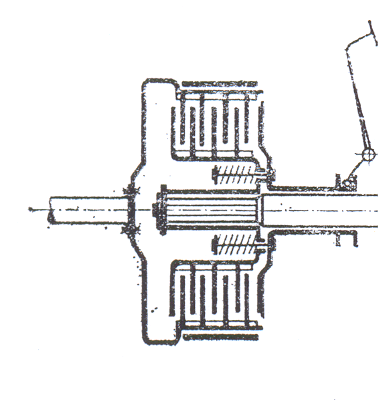 Popište způsob jednoduché kontroly záběru spojky:……………………………………………………………………………………….....................................................................................................................................................................................................................................................................................................................................................................  0 - 4Napište příčiny mastnoty v suché spojce:……………………………………………………………………………………………………………………………………………………………………………………………………………………………………………………………………………………………………………………………………………………………………………………………………………………………………………………………………………………..  0 - 4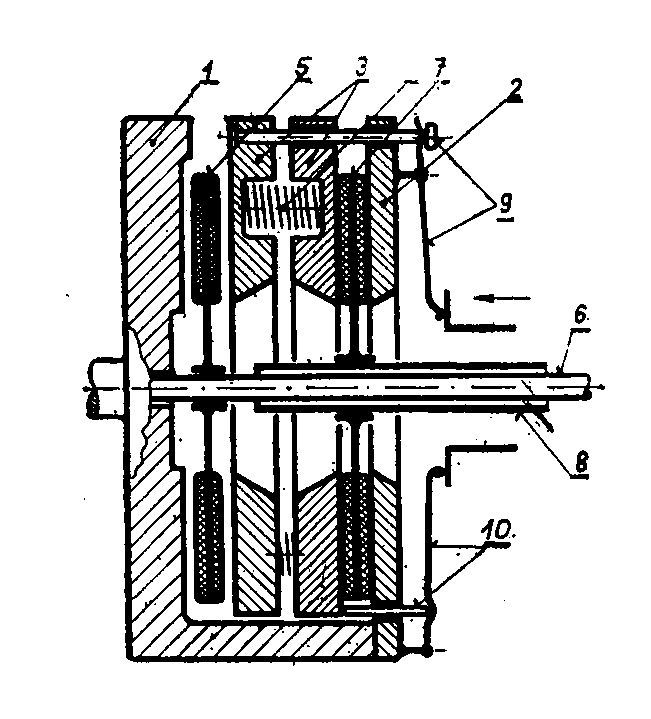 Podle schématu spojky vypracujte tyto úkoly:název a účel spojky: ……………………….……………………………….........………………………………………………………………………………………...název pozice	1 ……………………………..……………………………............6 ………………………………………………………………......	0–3Seřízení spojky:při montáži se seřizuje: …………………………………………………………...seřizovacím prvkem je: …………………………………………………….…….při provozu se seřizuje: ………………………………………………..,…………seřizovacím prvkem je:..................................................................................	0-4Čím se měří přesnost seřízení vypínacích páček při montáži?Název měřidla: ………………………………………………………………….…	0-1Popište práci a ovládání spojky při řazení p(předešlé schéma):…………………………………………………………………………………………………………………………………………………………………………………………………………………………………………………………………………………………………………………………………………………………………………………………………………………………………………………………………………………………………………………………………………………………………………………………………………………………………………………………………………………………………………………………………      0 – 6Podle schématu spojky vypracujte uvedené úkoly: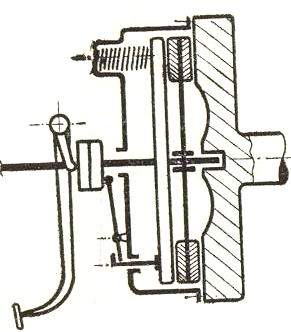 název spojky: ………………………………………..………………………………šipkou (→) označte místo, kde je nutná vůle při správném seřízeníoznačte: pozici č. 1 – hnací část spojkypozici č. 2 – hnanou část spojky		0-4Suchá jednokotoučová spojka - uveďte příčiny závady a způsobopravy:mastné spojkové obložení: ……………………………………….……..………………………………………………………………………………………………...způsob opravy: …………………………………………………………..…….….…………………………………………………………………………………………	0–3spálené spojkové obložení: ……………………………………………………..………………………………………………………………………………………...způsob opravy: …………………………………………………………………....	0-3opotřebený přítlačný kotouč: ……………………………………………..…...………………………………………………………………………………………...způsob opravy: ………………………………………………………………..…..	0-3Název materiálu spojkového obložení:……………….……………………………………………………………………..…	0–2Způsoby upevnění spojkového obložení:…………………………………………………………………………………..........	0–2Celkem bodů _____